 North Platte Junior HighDaily AnnouncementsFriday, January 10, 2020The winter sports awards/dance will be next Friday night 1/17. The dance will cost $2 to get in. You will pay that AT THE DOOR!!The following students have qualified for regional math competition in Maryville, MO on February 15, 2020:  Mark Humes, Issaac Timm, Kinsey Niedfeldt, Kylee Sipes, Aubree Martinez, Kayla Humes, Sam Belanus, Westin Snook, Ryleigh Kidwell, Camryn Kersten, Caleb Anderson, Liz Archer, Jessie Drescher, Spencer Hyde and Galen Christiansen.  Congratulations to these students. Our first practice is scheduled for Wednesday, January 15, 2020 from 3:15 to 4:00 p.m.Attention 7th and 8th graders:   Academic Team is still looking for more team members!  If you are interested please contact Mrs. Scarlett. Academic Bowl practice will be Tuesday, January 14 3:30-5 and Thursday, January 16 from 3:30-5:00. Come check it out and see if it is something you would be interested in!There is a sign-up sheet on the office counter for students interested in participating in the JH spelling bee during 3rd and 4th hours on January 31. CLEAN UP THE LOCKER ROOMS! You have a locker in there for a reason- USE IT!!! There should not be any clothes on the floor, on the benches, etc. Everything should be put in your lockers at all times!!! If you need a new lunch card stop by the office to put your name on the list. 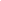   Looking ahead – 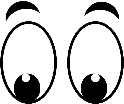 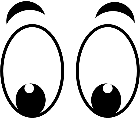 Thursday-Friday – Monday 1/13-Tuesday 1/14-Academic Bowl PracticeWednesday 1/15 – Math contest practiceThursday 1/16-Academic Bowl practiceFriday 1/17-Winter Sports Awards followed by the dance